Сценарий праздника к 8 Марта 2015 г.Вход детей под композицию: «Мама, без ума тебя люблю я…»Вед.Мы знаем, планета у нас голубая,И это, наверно, друзья, потому,Что женщины ходят по ней, улыбаясь.Даря нам тепло, любовь и весну!Природа распускает почки,Свежи рассветы и ясны,Вас поздравляют сыновья и дочкиС чудесным праздником весны!Песня «Песенка для мам»(дети садятся на стульчики)Вед.:Наши любимые бабушки, мамы!Как хорошо, что сегодня вы с нами!Мы поздравляем вас с Женским днёмИ поскорее концерт наш начнём. (Дети уходят переодеваться на сказку)Стихи-поздравления: 3 стихотворенияАлина, Артём М., Таня, ВикаСпасибо маме. Весна шагает по дворам в лучах тепла и света. Сегодня праздник наших мам. И нам приятно это. Уже кругом синеет даль, а снег лежит упрямо. Сегодня солнцу очень жаль, что нет у солнца мамы. Стоит мимоза на столе в хороший день весенний. Пускай все мамы на земле не знают огорчений. Наш детский сад поздравить рад Всех мам на всей планете. «Спасибо!» – мамам говорят и взрослые и дети.
Старший брат мне по секрету
Рассказал протайну,
Что у нашей мамы завтра
Праздник важный самый.
Папа розы преподнес, 
Братишка рисует море,
Ну а старший учит стих
Всю неделю в школе.

Рисовать, жаль, не умею,
Не найти букет мне.
Только мамочка родная
Лучше всех на свете.

Маму нежно обниму,
Прошепчу на ушко:
«Мама, я тебя люблю!»,
Больше слов не нужно.

И конечно, мне в ответ
Мама просияет.
О подарке ведь таком
Все мамы мечтают.ПРО МАМУ. Кто открыл мне этот мир, не жалея своих сил? И всегда оберегала? лучшая на свете МАМА. Кто на свете всех милее и теплом своим согреет. Любит больше, чем себя? Это МАМОЧКА моя. Книжки вечером читает и всегда всё понимает.Даже если я упряма, знаю, любит меня МАМА. Никогда не унывает, что мне надо, точно знает. Если, вдруг, случится драма, кто поддержит? Моя МАМА.Вот скажите, почему
Мама так нарядна,
А наш папа поутру
Трудится изрядно?

Всё вдруг стало кверху дном:
Мама отдыхает,
А на папе — кухня, дом.
Как он успевает?

Знают даже в детсаду:
На 8 марта
Сильный пол лишь раз в году
Одевает фартук.

Мамам нашим дорогим
Пожелаем смело:
Отдыхать не раз в году,а так, чтоб надоело.
Вед.: Куда бы хотели попасть наши мамы?Мне сам собой пришел ответ:Подарим в театр мы билет!Все роли здесь, исполним дети сами. Даём спектакль в подарок маме!Сказка «Ёжик –торопыжка»Стихи –поздравления Илья, Серёжа, Артём Ш., АнгелинаМамин праздник наступил.
Про него я не забыл.
Я готовился три дня,
Много пользы от меня.

Подметал и мыл посуду,
Вытер пыль я сам повсюду.
Даже мамину помаду
Я поставил так, как надо.

Я сестрёнку умывал,
Красный бант ей привязал.
Она плакала немножко,
Но я дал ей в руки кошку.
Привязали бант и ей,
Стало даже веселей.

Пока маму дожидались,
Сидели смирно, не смеялись.
Мы с сестрой и кот Пушок
Приготовили стишок.
-------------------------
В этот день родной мамуле
Расскажу стишок на стуле! 
Помогу  убрать в квартире,
Папу вытрушу от пыли.

Папка в доме адмирал.
Но сегодня с ним аврал!
Мамин первый же приказ
Тут же выполнил на раз.

Очень просто в этот день
Папа мой найдёт сирень,
К ноутбуку не бежит,
Маму лаской окружит.

Потому что наша мама —
В этот день жена султана!
Вы запрячьте свой смешок.
Сам я написал стишок.Про маму 

В доме пусто,
Очень грустно,
Ничего не хочется –
Не поётся,
Не дерётся,
Даже не хохочется…

Я сидел, молчал.
Кто-то постучал.
Я открыл – и прямо
Предо мною – Мама!

И не скучно,
И не грустно,
Бегать, прыгать хочется,
И смеётся, и поётся,
И вовсю хохочется!Ты на свете лучше всех 

Я люблю твой звонкий смех,
Мама,
Ты на свете лучше всех,
Мама!
Двери в сказку отвори,
Мама,
Мне улыбку подари,
Мама!

Если песню запоешь,
Мама,
То заслушается дождь,
Мама,
"С добрым утром" скажешь мне,
Мама,
Вспыхнет солнышко в окне,
Мама!

Смотрят звезды с высоты,
Мама,
Хорошо, что рядом ты,
Мама.
Улыбайся, песни пой,
Мама,
Буду я всегда с тобой,
Мама!

Танец девочек под песню « Мама, мне на тебя не наглядеться»Стихи-поздравления  Максим, Арина, ДимаМамулечка, роднулечка,
Моя ты красотулечка,
Спешу тебя поздравить
Я с праздником весны!
Пусть в жизни все наладится,
Морщинки пусть разгладятся,
Здоровье пусть прибавится
И сбудутся мечты!
Ты нежная и славная,
Ты в нашем доме главная,
За ласку и терпение тебя благодарю.
А чем тебя порадовать,
Не нужно мне отгадывать,
Ты ценишь лишь внимание,
Неважно, что дарю!--------------------------------Мама с работы домой пришла,
В доме порядок и чистота.
-Кто полы помыл так чисто?
-Кто поёт так голосисто?
-Это я, это я, это дочка твоя!
-Кто посуду всю помыл
И ни чашки не разбил?
-Это я, это я, это дочка твоя!
-Кто впустил к нам столько солнца?
-Кто стекло протёр в оконцах?
-Это я, это я, это дочка твоя!
Мама вышла в огород,
Огород не узнаёт.
-Кто тут грядки поливал,
Помидоры подвязал?
-Это я, это я, это дочка твоя!
-Кто морковку прополол,
Кто порядок здесь навёл?
-Это я, это я. Это дочка твоя!
-Кто бежит ко мне на встречу,
Кто чумазей всех на свете:
Руки, ноги, щеки, нос-
Будто в саже паровоз!
Что за пугало такое
В мокром платье и босое?
-Это я, это я, это дочка твоя!
Мама дочку искупала,
Платье новое достала,
Нарядила, причесала,
Посмотрела и сказала:
"Вот теперь я вижу, да,
Это-доченька моя!"
Если был бы я девчонкой — я бы время не терял! Я б на улице не прыгал, я б рубашки постирал, Я бы вымыл в кухне пол, я бы в комнате подмёл. Перемыл бы чашки, ложки, сам начистил бы картошки, Все свои игрушки сам я б расставил по местам! Отчего я не девчонка? Я бы маме так помог! Мама сразу бы сказала: «Молодчина ты, сынок!»
Танец «Светит месяц»Вед. :Ставьте ушки на макушке,
Слушайте внимательно.
Развеселые частушки
Споем вам обязательно!
Дети исполняют частушкиЧастушки на 8 марта.Начинаю петь частушкуПервую начальную,Я хочу повеселить Публику печальную.В кухне веник я нашёлИ квартиру всю подмёл,Но осталось от негоТри соломинки всего.Я посуду мыла, мыла,Чашку мамину разбила.Пол скребла я до бела,Бац! Чернила разлила.Рисовала, рисовалаЦелый вечер я вчера,Меня мама отмывала От тех красок до утра.На платке для красотыТаня вышила цветы,А телёнок погляделИ цветы чуть-чуть не съел.Ох устала, я усталаПо хозяйству хлопотала,Дом большой, а я одна,Ой ,болит моя спина.С трактористом я дружу,Помогать ему хожу,Тракторист ведёт машину,Я же рядышком сижу.Говорит лентяйке мама:Убери свою кровать,А лентяйка: Маменька,Я же ещё маленька!Мы кончаем петь частушкиДо другого вечера,Вы сидите до утраКоли делать нечего!
Вед. : Сегодня мы поздравляем не только мам, но и наших дорогих бабушек. В старину их ласково называли «заботою».Если внуки веселы, бабушка -  подавно,Ишь, щебечут как щеглы, до чего же славно!Если внуки есть хотят, бабушке – отрада:Пусть сидят, пусть едят, подрастать им надо!Если внуки вышли в сад, бабушка в тревоге:Ну как дождь или град – ведь промочат ноги.Чистота, тишина, теплота, дремота…Вот какая она – бабушка – Забота!Вед.: Вы сегодня зрители, гости долгожданные,         Пусть дела домашние дома подождут.         Вы сегодня радуйтесь, веселее хлопайте,         Полюбуйтесь, как ребята пляшут и поют.
Песня «бабушка, испеки оладушки»Стихи – поздравления   Андрюша, Варя, СтёпаБабушка-энциклопедия. У бабули — внук и внучка — ПОЧЕМУК и ПОЧЕМУЧКА. Целый день свои вопросы задает народ курносый: «ПОЧЕМУ зеленый лист? ПОЧЕМУ поет артист? ПОЧЕМУ усы у кошки? ПОЧЕМУ у стула ножки? ПОЧЕМУ огонь горит? ПОЧЕМУ орел парит? ПОЧЕМУ растет трава? ПОЧЕМУ шумит листва? «Бабушка весь день в очках проверяет в словарях, Выясняет для внучат, ПОЧЕМУ ручьи журчат, ПОЧЕМУ зимой мороз, ПОЧЕМУ шипы у роз, ПОЧЕМУ ревет медведь, ПОЧЕМУ сверкает медь, ПОЧЕМУ бывает дождик, ПОЧЕМУ колючий ежик… Ну и внучка! Ну и внук! Бабушку они сумели Сделать «доктором наук», и всего за две недели! 

ВнучкаБабушка, ты тоже
Маленькой была?
И любила бегать,
И цветы рвала?
И играла в куклы
Ты, бабуся, да?
Цвет волос какой был
У тебя тогда?
Значит, буду так же
Бабушкой и я, -
Разве оставаться
Маленькой нельзя?
Очень бабушку мою -
Маму мамину - люблю.
У нее морщинок много,
А на лбу седая прядь,
Так и хочется потрогать,
А потом поцеловать.
Может быть, и я такою
Буду старенькой, седою,
Будут у меня внучатки,
И тогда, надев очки,
Одному свяжу перчатки,
А другому - башмачки.Бабушка. Старенькую бабушку очень я люблю! Я для милой бабушки денег накоплю. Пенсия у бабушки очень уж мала. Я хочу, чтоб бабушка хорошо жила. Сэкономлю денежки я на эскимо, Не пойду с приятелем я смотреть кино. Чтоб не знала бабушка ни забот, ни бед, Я могу не завтракать и не есть конфет. Буду чай без сахара по утрам глотать, Чтоб копилку полную побыстрей набрать. Буду я для бабушки денежки копить, Чтоб смогла мне бабушка РОЛИКИ купить!  

Сценка  «Бабушки – старушки»Вед.: А сейчас в нашем концерте игровая пауза. (Игра «По следам к маме»)Вед.:И пусть мороз, метель и вьюга
         Еще гуляют за окном,
         Но здесь у нас тепло, уютно
         И, как весной, цветы кругом.Вот на проталине в лесу
Подснежник серебрится,
Весна и вправду на носу –
Не зря так говорится.
Песня «Солнечная капель»
Стихи-поздравления: 3 стих-ияУльяна, Даша, ВиталикДоброта 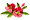 
В доме добрыми делами занята,
Тихо ходит по квартире доброта.
Утро доброе у нас,
Добрый день и добрый час,
Добрый вечер, ночь добра,
Было доброе вчера.
И откуда, спросишь ты,
В доме столько доброты,
Что от этой доброты
Приживаются цветы,
Рыбки, ёжики, птенцы?
Я тебе отвечу прямо:
Это – мама, мама, мама!Липучка-почемучка 

Мама любит и жалеет. 
Мама понимает.
Мама всё моя умеет,
Всё на свете знает!
– Почему кусают осы?
Спрашиваю прямо.
И на ВСЕ мои вопросы
отвечает мама.
Скажет мне, откуда с неба
Снег зимой берётся.
Почему буханка хлеба
Из муки печётся?
Почему собака лает?
Что во сне приснится?
Почему сосулька тает
И дрожат ресницы?
Почему на небе тучка,
А в лесу – лужайка?
Я ЛИПУЧКА-ПОЧЕМУЧКА,
А ОНА – ВСЕЗНАЙКА!Сюрприз.   А какой подарок маме мы подарим в женский день? Есть для этого немало фантастических идей. Ведь сюрприз готовить маме — это очень интересно… Мы замесим тесто в ванне или выстираем кресло… Ну, а я в подарок маме разрисую шкаф цветами, Хорошо б и потолок… Жаль я ростом невысок.  
--------------------------------------------------------------------Вед.:На празднике мы не могли забыть про наших девочек, мальчики приготовили для них танец «Мы вам честно сказать хотим».Танец мальчиковСтихи-поздравления – Данил, НикитаБез мамы 

В нашем доме карусель:
Ручейком течёт кисель,
По столу тарелки
Прыгают, как белки.

Маша ищет кошку,
Кошка ищет плошку,
Миша ищет папу,
Папа ищет шляпу.

И никто ничего не находит!
Миша хнычет,
Маша плачет,
Кошке тошен белый свет!..
Это что, ребята, значит?

Значит – мамы дома нет!

Вот и мама. Наконец-то!
Всё становится на место.КТО ПОМОГАЕТ МАМЕ. Вот, скажите, неужели
Мама в одиночку
Заправляет все постели,
Гладит мне сорочку,            

Подметает пол повсюду
И готовит ужин,
Лечит у меня простуду
Если я простужен?

Нет, такого быть не может!
Маме кто-то в тайне
Помогает и в прихожей,
И в саду, и в ванне.Может, эльфы? Или гномы?
Джинн, могучий самый?
Или добрые драконы
Трудятся для мамы?Если сказочным я был бы существом,
Я помог бы маме тоже - волшебством!Вед.:  Наш концерт подошёл к концуДорогие, милые, любимые, красивые.Мы всех вас поздравляемИ песенку чудеснуюДля вас мы исполняем.Песня «Нужные слова» Стихи-поздравленияАня, Алёша, АнтонАня  Ну что такого пожелать?          как можно меньше уставать,          Больших букетов алых роз
          чтоб папа нам домой принёс.Алёша: Пусть сбудутся твои мечты               А наше счастье – это ты!               Будь рядышком с нами всегда               И не страшна будет беда!Антон:  Спешим поздравить с 8 марта1               И пожелать улыбок и добра,               Смеяться всегда от души,               принять подарки поспеши!Дети дарят мамам подаркиПод музыку дети уходят из зала--------------------------------------------------------------------------------------------------------ЗАГАДКИ ПРО МАМУ
В ушках маминых сверкают,
Цветом радуги играют.
Серебрятся капли-крошки
Украшения ...

МАМИНЫ ЗАГАДКИ
Чтобы быть красивой маме,
Нужно тушь взять и румяна.
И накрасить губы надо
Перламутровой ...

ПРОФЕССИИ МАМ
Приготовит мама суп
Малышам из разных групп,
Ловко вылепит котлеты
И нарежет винегреты...

ЗАГАДКИ ПРО ВЕСЕННИЕ СТИХИ
Желтые, пушистые
Шарики душистые.
Их укроет от мороза
В своих веточках ...

ЗАГАДКИ О ВЕСНЕ
Рыхлый снег на солнце тает,
Ветерок в ветвях играет,
Звонче птичьи голоса,
Значит, к нам пришла ...

ВЕСЕННИЕ ЗАГАДКИ
Она приходит с ласкою
И со своею сказкою.
Волшебной палочкой взмахнет -
В лесу подснежник расцветет...
